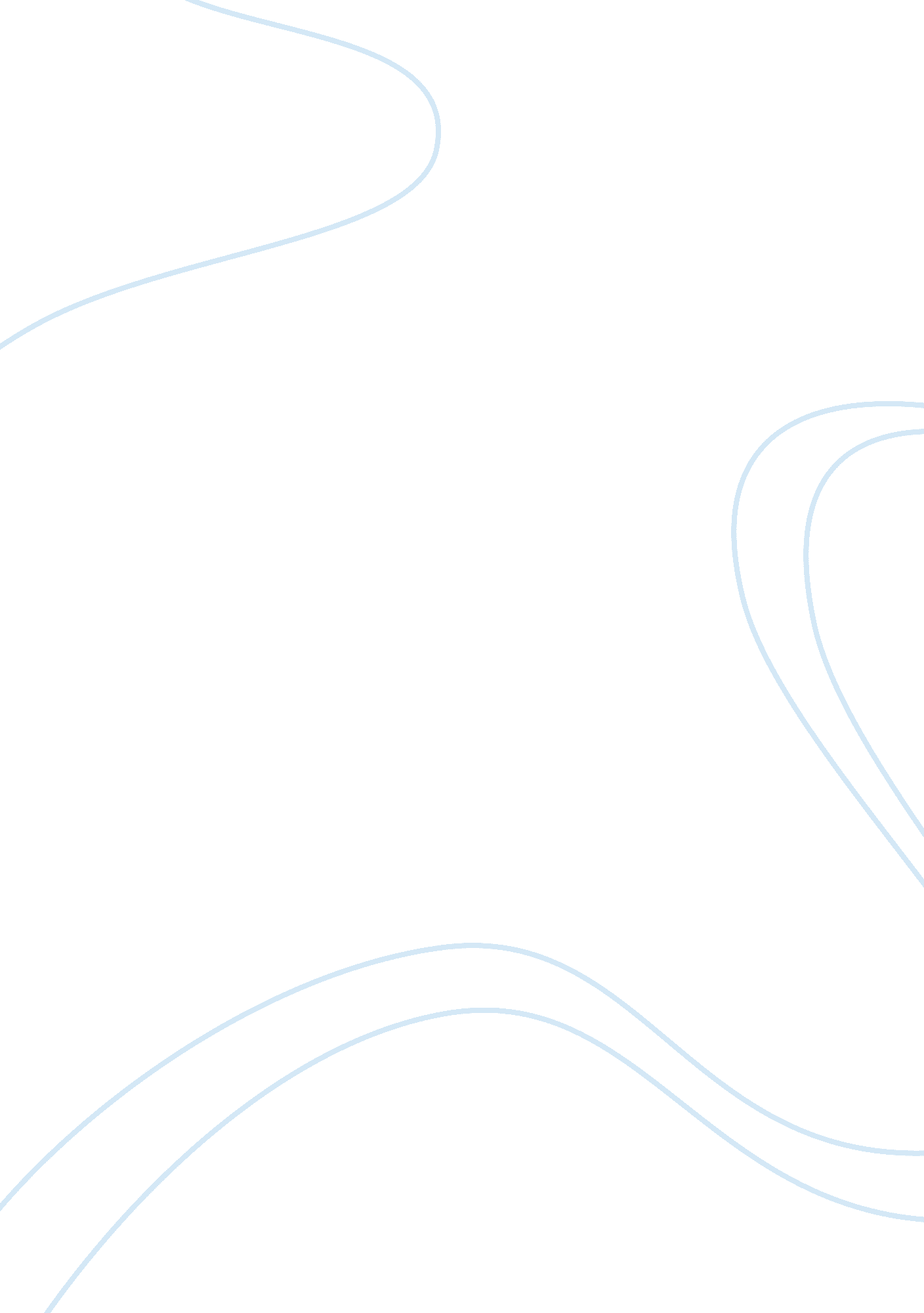 Algebra chapter 6 and 7 vocabulary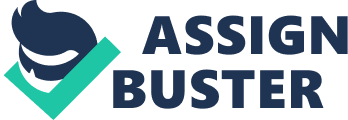 Break-even pointThe point where the cost and income functions are equal. System of Linear EquationsWhen two or more equations define a relationship between quantities. ONALGEBRA CHAPTER 6 AND 7 VOCABULARY SPECIFICALLY FOR YOUFOR ONLY$13. 90/PAGEOrder NowSubstitution MethodA process of solving a system of equations by substituting a variable in one equation with an equivalent expression. Consistent SystemsSystems that have one or many solutions. Inconsistent SystemsSystems with no solutions. Linear Combinations MethodA process of solving a system of equations by adding two equations together, resulting in an equation with one variable. Half-planeThe graph of a linear inequalityConstraintsAnother name for the inequalities in a system of inequalitiesSolution to a System of Linear InequalitiesThe intersection of the solutions to each inequalityLinear ProgrammingA branch of mathematics that determines the maximum and minimum value of linear expressions on a region produced by a system of linear inequalities 